liberal katolsk kirke en fri universel kirke 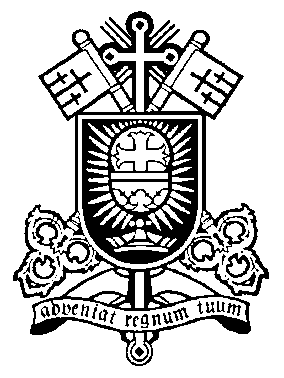 Lokale vedtægter for Biskop CW Leadbeaters Kirke, Roskilde§ 1	Navn og virkeKirkens navn er Biskop CW Leadbeaters Kirke.Kirkens formål er at skabe de lokale rammer for liberal katolsk kirkes (LKK) virke på Midtsjælland i overensstemmelse med vedtægterne for foreningen liberal katolsk kirke i Danmark.§ 2	MedlemskabMedlemmer af liberal katolsk kirke, der betaler deres kontingent til Biskop CW Leadbeaters Kirke, udøver deres medlemskab her. Øvrige vilkår er beskrevet i vedtægterne for foreningen liberal katolsk kirkes i Danmark.§ 3	KontingentTil drift af Biskop CW Leadbeaters Kirke betales et årligt kontingent. Kontingentets størrelse fastsættes ved årsmødet, og midlerne forvaltes lokalt under ansvar over for kirken. Der kan endvidere tegnes en 10-års kontrakt, hvorefter indbetalingen som løbende ydelse vil være fradragsberettiget iflg. Ligningsloven § 12, stk. 3.§ 4	Regnskab og revisionRegnskabsåret følger kalenderåret.Det reviderede regnskab fremlægges på årsmødetKirkens konto tegnes af menighedsrådets formand og kasserer hver for sig. Udbetalinger over 500 kr. skal altid godkendes af menighedsrådet.§ 5	Årsmøde5.1	Kirkens ordinære årsmøde finder sted en gang årligt inden udgangen af februar, så vidt det er muligt. Tid og sted besluttes af menighedsrådet.5.2	Indkaldelse samt dagsorden til ordinært årsmøde skal tilsendes de stemmeberettigede medlemmer mindst to uger i forvejen.5.3	På årsmødet skal følgende emner behandles:Valg af dirigent, referent og stemmeoptællereKonstatering af om årsmødet er lovligt indkaldtGodkendelse af dagsordenGodkendelse af referat fra forrige årsmødeFormandens beretningAnsvarshavende præsts beretningKassererens beretningGodkendelse af regnskabIndkomne forslagFastsættelse af kontingent.Valg af formand eller kasserer. Formand på lige år, kasserer på ulige årValg af menige medlemmer og suppleanter til menighedsrådetValg af revisor og revisorsuppleant. Revisor på lige år, revisorsuppleant på ulige årValg til øvrige ansvarsområderEventuelt5.4	Forslag til det ordinære årsmøde skal være menighedsrådet i hænde en uge før årsmødet. 5.5	Årsmødet er beslutningsdygtigt, når det er indkaldt i henhold til vedtægterne.5.6	Alle medlemmer af LKK, der er tilknyttet Biskop CW Leadbeaters Kirke har ret til at komme med forslag. Stemmeberettigede er de medlemmer, der har betalt kontingent for indeværende år. Ingen har stemmeret i sager, hvor vedkommende er inhabil. Der kan brevstemmes, men der kan ikke stemmes ved fuldmagt. 5.7	Den ansvarshavende præst skal informere regionalbiskoppen eller dennes stedfortræder om beslutninger, der strider imod kirkens almindelige vedtægter (General Constitution) eller kanoniske love (Code of Canons), eller som han vurderer, er uforenelige med kirkens almene interesse. Regionalbiskoppen eller dennes stedfortræder kan ophæve en sådan beslutning. 5.8	Alle spørgsmål afgøres ved akklamation eller, dersom nogen stemmeberettiget ønsker det, ved håndsoprækning eller hemmelig afstemning. Ved stemmelighed er ansvarshavende præsts stemme udslagsgivende.5.9	Referat fra årsmødet skal være kontingentbetalende medlemmerne i hænde senest en måned efter årsmødet.§ 6	Ekstraordinært årsmøde6.1	Der indkaldes til ekstraordinært årsmøde, hvis menighedsrådet beslutter det, eller såfremt mindst to tredjedel af de stemmeberettigede medlemmer ønsker det. På det ekstraordinære årsmøde behandles udelukkende det eller de spørgsmål, som forårsagede indkaldelsen.6.2	Indkaldelse og dagsorden til ekstraordinært årsmøde skal tilsendes de stemmeberettigede mindst to uger i forvejen.§ 7	Menighedsrådet7.1	Det påhviler menighedsrådet at have ansvar for menighedens økonomi, og at tage initiativer som kan udvikle menighedens arbejde. Imellem årsmøderne er menighedsrådet menighedens udøvende og besluttende organ, og det står til ansvar over for årsmødet.7.2	Menighedsrådet består af mindst 3 og højst 5 valgte medlemmer samt 2 suppleanter. Den ansvarshavende præst er født medlem af menighedsrådet. Kirkens øvrige præster kan deltage.7.3	Menighedsrådsmedlemmer vælges for to år af gangen. Genvalg kan ske. Formanden og kassereren vælges med forskudte mandatperioder. Alle i menighedsrådet skal være døbt, konfirmeret eller ceremonielt optaget i kirken jf. General Constitution.7.4	Menighedsrådet er beslutningsdygtigt, hvis halvdelen, dog mindst tre medlemmer, er til stede. Den ansvarshavende præst skal informere regionalbiskoppen eller dennes stedfortræder om beslutninger, der strider imod kirkens almindelige vedtægter eller som er uforeneligt med kirkens almene interesse. Regionalbiskoppen eller dennes stedfortræder kan ophæve en sådan beslutning.§ 8	Opløsning af menigheden / ændring af formålsparagraffen8.1	Opløsning af Biskop CW Leadbeaters Kirke eller en ændring af dens formål kan kun besluttes på et i dette øjemed indkaldt årsmøde. 2/3 af de stemmeberettigede skal være repræsenteret og mindst 5/6 af de fremmødte stemmeberettigede medlemmer skal stemme for forslaget.8.2	Såfremt der ikke er et tilstrækkeligt antal medlemmer repræsenteret, indkaldes til et nyt årsmøde, som kan træffe beslutningen med kvalificeret flertal uden hensyn til de fremmødtes antal.8.3	I tilfælde af opløsning overdrages menighedens ejendele herunder evt. formue til Foreningen liberal katolsk kirke i Danmark.Således vedtaget på det stiftende årsmøde i Jyllinge, den 28. januar 2018